嘉義縣   東榮    國民   中    學111學年度雙語國家政策－口說英語展能樂學計畫國民中小學英語日活動成果報告表(表格不夠，請自行增列）活動名稱英語日英語日辦理日期111/12/05-111/12/23辦理地點1.各班教室2.司令台前廣場3.電腦教室1.各班教室2.司令台前廣場3.電腦教室參加人數92 成果摘要-活動內容介紹及特色說明(列點說明)1.晨間英語活動(英語抽背、ICRT廣播節目)2.英語PPT及影片教學(結合生涯、文化、海洋教育、兩性教育)3.小組討論及英語口語練習1.晨間英語活動(英語抽背、ICRT廣播節目)2.英語PPT及影片教學(結合生涯、文化、海洋教育、兩性教育)3.小組討論及英語口語練習1.晨間英語活動(英語抽背、ICRT廣播節目)2.英語PPT及影片教學(結合生涯、文化、海洋教育、兩性教育)3.小組討論及英語口語練習1.晨間英語活動(英語抽背、ICRT廣播節目)2.英語PPT及影片教學(結合生涯、文化、海洋教育、兩性教育)3.小組討論及英語口語練習檢討或建議事項1.提高學生學習動機及興趣2.增進學生資訊及聽說讀寫能力1.提高學生學習動機及興趣2.增進學生資訊及聽說讀寫能力1.提高學生學習動機及興趣2.增進學生資訊及聽說讀寫能力1.提高學生學習動機及興趣2.增進學生資訊及聽說讀寫能力照片說明（4-10張）照片說明（4-10張）照片說明（4-10張）照片說明（4-10張）照片說明（4-10張）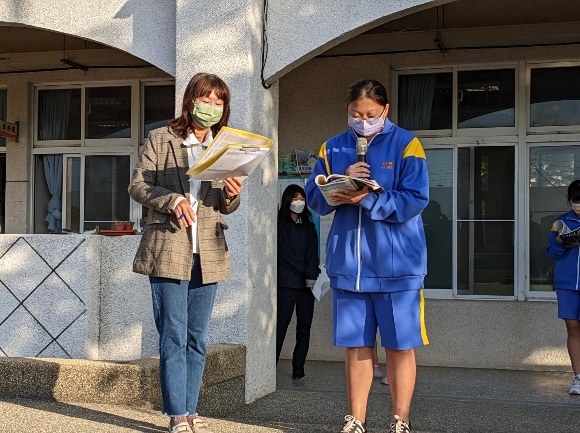 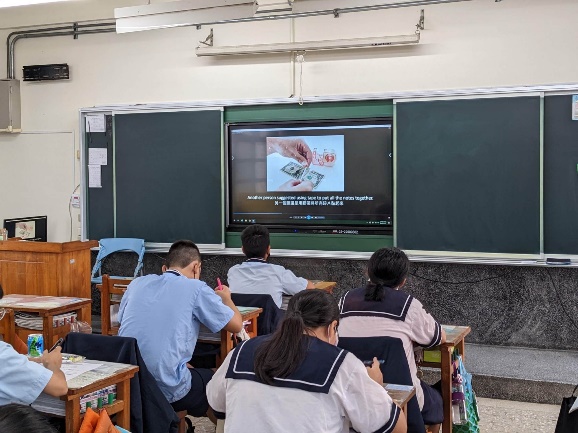     晨間英語活動(英語抽背)    晨間英語活動(英語抽背)晨間英語活動(ICRT廣播節目)晨間英語活動(ICRT廣播節目)晨間英語活動(ICRT廣播節目)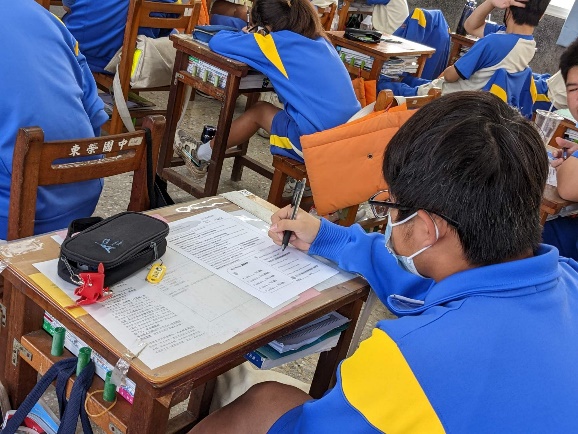 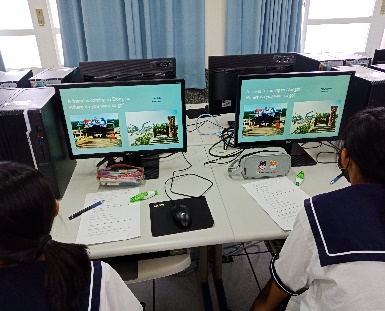 晨間英語活動(學生書寫學習單)晨間英語活動(學生書寫學習單)英語PPT及影片教學(認識東石鄉)英語PPT及影片教學(認識東石鄉)英語PPT及影片教學(認識東石鄉)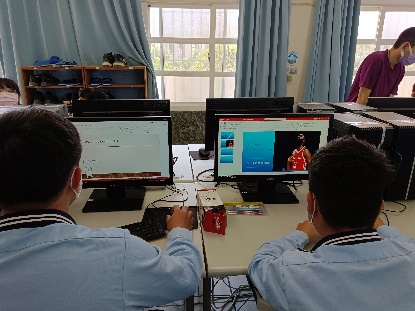 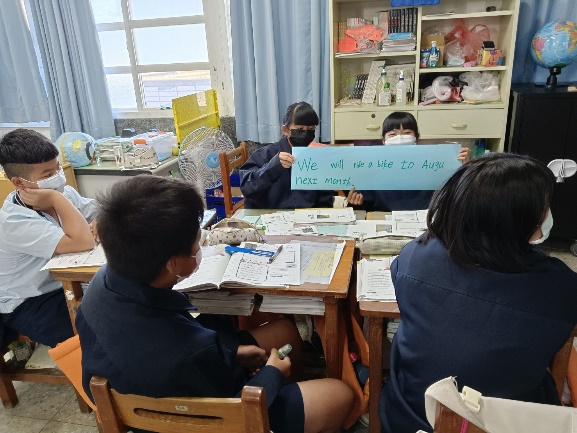     學生自製英文簡報,上台報告    學生自製英文簡報,上台報告小組討論及英語口語練習小組討論及英語口語練習小組討論及英語口語練習